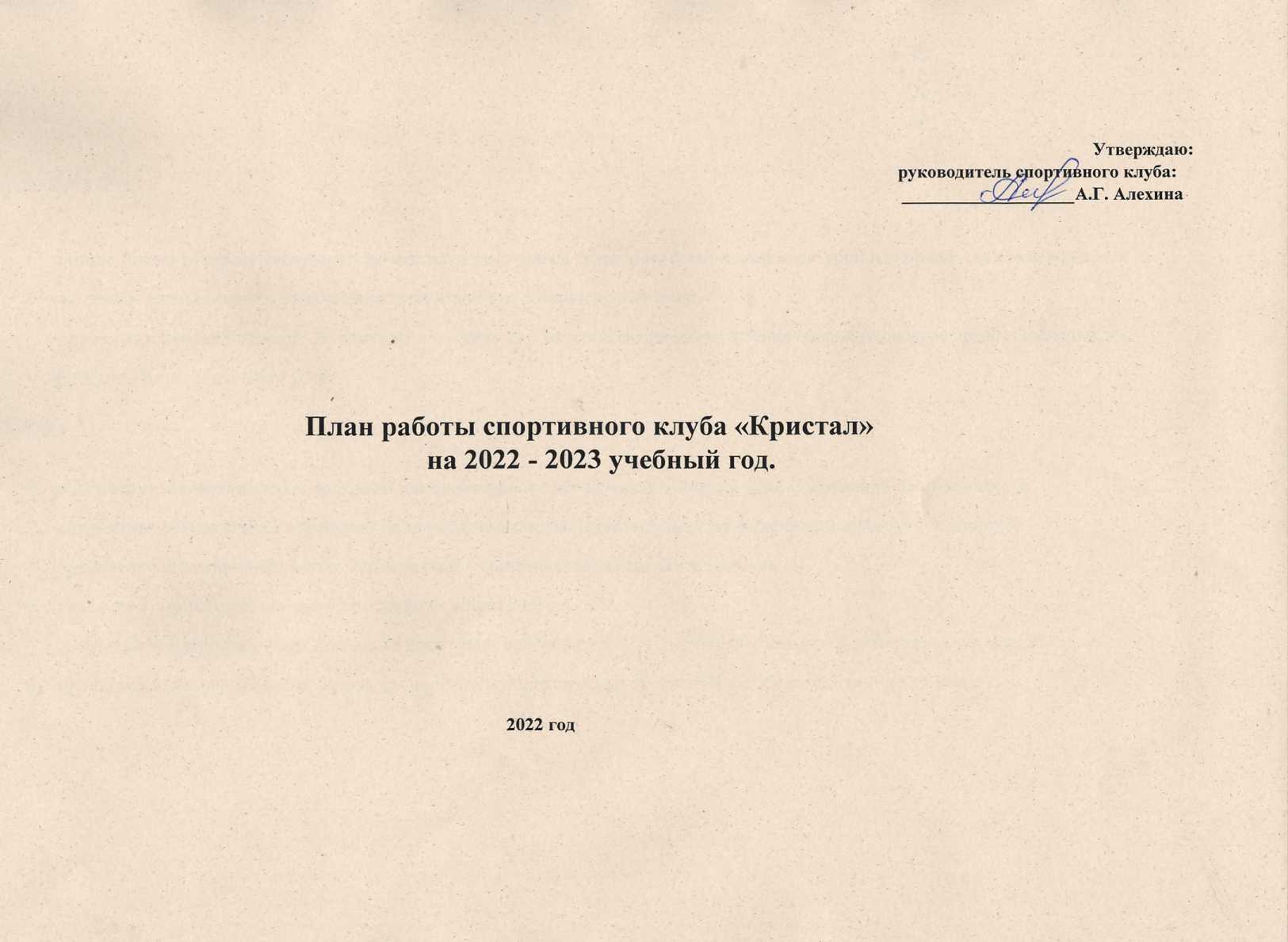 Цель работыповышение массовости занятий обучающихся и работников техникума физической культурой и спортом для вовлечения их в систематический процесс физического и спортивного совершенствования;удовлетворение потребности обучающихся техникума и персонала техникума в более широком спектре предоставляемых им физкультурно-спортивных услуг;Задачи:реализации образовательных программ дополнительного образования физкультурно-спортивной направленности;вовлечение обучающихся и работников техникума в систематические занятия физической культурой и спортом;проведение спортивно-массовых мероприятий и соревнований среди обучающихся;создание и подготовка команд по различным видам спорта;организация различных форм активного спортивно-оздоровительного отдыха обучающихся работников техникума;пропаганда здорового образа жизни, личностных и общественных ценностей физической культуры и спорта;НаправлениедеятельностиСодержание деятельностиСрокОтветственные за исполнениеОрганизационная деятельностьОрганизационная деятельностьОрганизационная деятельностьОрганизационная деятельностьСоздание Совета клуба- разъяснительная работа с ученическими коллективами техникума и работниками техникума Август - сентябрьПреподаватели физвоспитания техникума.Работа с кадрамиобеспечение спортивного клуба педагогическими кадрами;анализ педагогического состава клуба.Сентябрь - октябрьРуководитель клубаПланирование иорганизациядеятельностиспортивногоклуба.составление и утверждение планов работы спортивного клуба на 2022-2023 учебный год ;составление расписания работы секций спортивного клуба.Сентябрь - октябрьРуководитель клубаМетодическая деятельностьМетодическая деятельностьМетодическая деятельностьМетодическая деятельностьРазработка,согласование ипрограммдополнительногообразованиядетейвыявление круга интересов обучающихся техникума;написание программ дополнительного образования;СентябрьПедагоги дополнительного образованияфизкультурноспортивнойнаправленности1Проведение методических мероприятий с целью обмена опытомучастие в методических объединениях педагогов дополнительного образования;участие в семинарах, круглых столах и других формах обмена опытом в селе и районе.В течение учебного года по плану учрежденииРуководитель клуба, педагоги дополнительного образования.Физкультурно-оздоровительная и спортивно массовая работаФизкультурно-оздоровительная и спортивно массовая работаФизкультурно-оздоровительная и спортивно массовая работаФизкультурно-оздоровительная и спортивно массовая работаПроведение спортивных праздников, спортивных акций, и др. спортивных мероприятийподготовка спортивно-массовых мероприятий (разработка сценариев и плана подготовки);обеспечение участия обучающихся в спортивномассовых мероприятиях;проведения мероприятия;анализ мероприятия.В течение учебного года в соответствие с планом мероприятийРуководитель клубаПроведениеспортивныхсоревнований,спартакиад.комплектование команд для участия в спортивных соревнованиях;работа с командами по подготовке к соревнований;- подведение итогов.В течение учебного года по плану мероприятийРуководитель клубаРуководитель клубаУчастие в спортивных соревнованиях разного уровня .поиск интересных вариантов конкурсной деятельности;подготовка к соревнованиям, состязаниям;непосредственное участие в соревнованиях;подведение итогов.В течение учебного года по плану учреждения.Руководитель клубаРуководитель клубаСвязь с образовательными, досуговыми и административными учреждениями районаСвязь с образовательными, досуговыми и административными учреждениями районаСвязь с образовательными, досуговыми и административными учреждениями районаСвязь с образовательными, досуговыми и административными учреждениями районаСвязь с образовательными, досуговыми и административными учреждениями районаСвязь со школами районаобмен информацией с сотрудниками ОДОД и ШСК других ОУ, работающих в рамках физкультурно-спортивной направленности;проведение совместных мероприятий.В течение учебного годаРуководитель клубаРуководитель клубаОсуществление контроля над работой спортивного клуба.Осуществление контроля над работой спортивного клуба.Осуществление контроля над работой спортивного клуба.Осуществление контроля над работой спортивного клуба.Осуществление контроля над работой спортивного клуба.Контрольведения отчетнойдокументации проверка ведения журналов педагогов ДО.В течение учебногоВ течение учебногоРуководитель клуба Контрольпосещениязанятий ДОобучающимися,контрольнаполняемости групппосещение занятий педагогов с целью контроля;проверка отчетной документации разного уровня с целью отслеживания движения обучающихся в секциях.В течение учебного года по плану контроляВ течение учебного года по плану контроляРуководитель клуба